Designed by: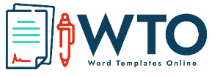 © WordTemplatesOnline. All Rights Reserved.  QuoteDate  QuoteQuote FromFromToToNameNameAddressAddressPhonePhoneWebsite Website QtyDescriptionUnitUnit PriceVAT %VATTotal123456Vat Sub TotalTotal amount dueNotes